                  АДМИНИСТРАЦИЯ КАРГАСОКСКОГО РАЙОНА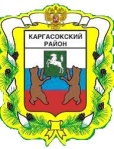 РАЙОННАЯ МЕЖВЕДОМСТВЕННАЯ КОМИССИЯ ПО ПРЕДУПРЕЖДЕНИЮ И ЛИКВИДАЦИИ ЧРЕЗВЫЧАЙНЫХ СИТУАЦИЙ И ОБЕСПЕЧЕНИЮ ПОЖАРНОЙ БЕЗОПАСНОСТИ__________________________________________________________________ПРОТОКОЛ  заседания комиссии по предупреждению и ликвидации чрезвычайных ситуаций и обеспечению пожарной безопасности Администрации Каргасокского района 05.02.2020      11.00   ул. Пушкина, д. 31, с. Каргасок, актовый зал                         № 4              ПРЕДСЕДАТЕЛЬСТВУЮЩИЙ НА ЗАСЕДАНИИ                       Монголин Сергей Владимирович - заместитель Главы Каргасокского района по                       вопросам жизнеобеспечения, заместитель председателя комиссии                         ПРИНИМАЮТ УЧАСТИЕ В РАБОТЕ ЗАСЕДАНИЯ:                                                             Члены КЧС Повестка:Рассмотрение протокола внеочередного заседания комиссии попредупреждению и ликвидации чрезвычайных ситуаций и обеспечению пожарной безопасности Администрации Томской области.СЛУШАЛИ: Монголина С.В. – заместителя Главы Каргасокского района по вопросамжизнеобеспечения, заместитель председателя комиссии;         РЕШИЛИ:Принять к сведению информацию Моноголина С.В.Главному специалисту ГО и ЧС отдела жизнеобеспечения районаАдминистрации Каргасокского района (Кудряшов А.Г.) сформировать реестр мест компактного проживания иностранных (иных) граждан, находящихся на территории Каргасокского района и предоставить его в Департамент защиты населения и территории Томской области. Уточнение реестра проводить два раза в год.	Срок исполнения: 05.02.2020Рекомендовать главам сельских поселений:Принять дополнительные меры по приведению имеющихся источниковнаружного противопожарного водоснабжения в рабочее состояние (проверить возможность подъезда к ним, наличие табличек и т.д.)	Срок исполнения: 01.06.2020 1.5.1. Организовать выполнение комплекса мероприятий направленных науменьшение рисков возникновения чрезвычайных ситуаций (происшествий), в том числе своевременную и качественную уборку снега, наледи и сосулек с кровель жилых домов, зданий и сооружений, очистку дорог и внутридомовых проездов. Особое внимание необходимо обратить на большепролетные сооружения, социально значимые объекты, в том числе дошкольные, спортивные, образовательные учреждения и объекты ЖКХ.	Срок исполнения до 07.02.2020         Заместитель Главы Каргасокского района,         заместитель председателя комиссии                                                            С.В. МонголинСекретарь комиссии                                                                                      А.Г. Кудряшов